         ГIАЛГIАЙ                	                                               РЕСПУБЛИКА                   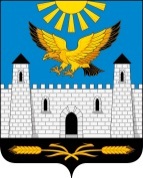          РЕСПУБЛИКА                                                        ИНГУШЕТИЯГОРОДСКОЙ СОВЕТ ДЕПУТАТОВ МУНИЦИПАЛЬНОГО ОБРАЗОВАНИЯГОРОДСКОЙ ОКРУГ ГОРОД  КАРАБУЛАКЭЛДАРХА ГIАЛА СОВЕТ           386231, РИ, г. Карабулак, ул.Джабагиева, 142, Здание городского Совета тел:88734 44-48-47(ф), e-mail: gorsovet-06@mail.ruРЕШЕНИЕ               №  1/1-3                                                              "     25    "      января         2018 г.О внесении  изменений в Решение городского Совета муниципального образования  "Городской округ город  Карабулак" от 28.12.2017г. №12/1-3  "О бюджете муниципального образования "Городской округ город Карабулак"   на 2018год и плановый период 2019-2020 годов"      В соответствии  с Бюджетным кодексом Российской Федерации, Федеральным законом от 06 октября 2003 года «Об общих принципах организации местного самоуправления в Российской Федерации», уточнением прогноза собственных доходов на 2018г, городской Совет муниципального образования «Городской округ город Карабулак» решил:        1. Внести в решение городского Совета муниципального образования «Городской округ город Карабулак» №12/1-3 от 28 декабря 2017 года «О бюджете муниципального образования «Городской округ город Карабулак» на 2018 год и плановый период 2019 -2020 годов»  следующие изменения: В статье 1, в разделе 1. Утвердить основные характеристики бюджета городского округа г. Карабулак на 2018год:в пункте 2)  Общий объем расходов бюджета   города Карабулак»  цифры 118 546,6 тыс. рублей, заменить цифрами  119 088,7 тыс. рублей;дополнить пунктами 3, 4 следующего содержания:    «3)  Прогнозируемый Дефицит бюджета городского округа в размере 542,1  тыс. рублей.»;    «4)  Установить, что источником  финансирования дефицита бюджета городского округа на 2018 г.  являются    остатки  средств на едином счете бюджета  городского  округа на начало года в размере 542,1 тыс. рублей.». 2) Статью 1. изложить в следующей редакции:1.Утвердить основные характеристики бюджета городского округа г. Карабулак на 2018 год:         1) прогнозируемый  общий объем доходов бюджета городского округа г. Карабулак в сумме  118 546,6 тыс. рублей.         2)   общий объем расходов бюджета городского округа г. Карабулак  в сумме  119 088,7 тыс. рублей;         3) прогнозируемый   Дефицит бюджета городского округа в размере 542,1тыс. рублей.         4) установить, что источником  финансирования дефицита бюджета городского округа на 2018 г.  являются    остатки  средств на едином счете бюджета  городского  округа на начало года в размере 542,1  тыс. рублей. 2.Утвердить основные характеристики бюджета городского округа г. Карабулак на 2019год:         1) прогнозируемый  общий объем доходов бюджета городского округа г. Карабулак в сумме  119 060,8 тыс. рублей.         2)   общий объем расходов бюджета городского округа г. Карабулак  в сумме  119 060,8 тыс. рублей;3.Утвердить основные характеристики бюджета городского округа г. Карабулак на 2020 год:         1) прогнозируемый  общий объем доходов бюджета городского округа г. Карабулак в сумме  119 362,7 тыс. рублей.         2)   общий объем расходов бюджета городского округа г. Карабулак  в сумме  119 362,7 тыс. рублей;3). В статье 5 , в приложении №3      в строке «Налог на доходы физических лиц» цифры «33 474,3 тыс. руб.»,  заменить  цифрами  «38 624,3 тыс. руб.»;      в строке «Транспортный налог с юридических лиц» цифры «336,0 тыс. руб.»,  заменить  цифрами  «86,0 тыс. руб.»;        в строке «Транспортный налог с физических лиц» цифры «2 700,0 тыс. руб.» заменить цифрами «800,0 тыс. руб.»;      в строке «Земельный налог с организаций, обладающих земельными участками,  расположенными в границах городских округов» цифры «9 406,2 тыс. руб.»,  заменить  цифрами  «6 406,2 тыс. руб.»;Приложение № 3 изложить в новой редакции.В статье 7,пункте 1 , в приложении №4   в строке    «Функционирование высшего  должностного лица  субъекта Российской Федерации  и муниципального образования  » цифры «692,9 тыс. руб.» заменить цифрами «716,0 тыс. руб.»;    в строке    «Функционирование Правительства Российской Федерации, высших исполнительных органов государственной власти субъектов Российской Федерации, местных администраций» цифры «21 895,9 тыс. руб.» заменить цифрами «21 872,8 тыс. руб.»;    в строке    «Дорожное хозяйство » цифры «2 154,8  тыс. руб.» заменить цифрами «5 167,3  тыс. руб.»;    в строке    «Жилищно-коммунальное хозяйство» цифры «19 211,1тыс. руб.» заменить цифрами «16 198,6  тыс. руб.»;    в строке    «Благоустройство» цифры «19 211,1  тыс. руб.» заменить цифрами  «16 198,6 тыс. руб.»;   в строке    «Образование» цифры «15 741,8  тыс. руб.» заменить цифрами «16 283,9 тыс. руб.»;   в строке    «Дополнительное образование » цифры  «15 741,8  тыс. руб.» заменить цифрами «16 283,9  тыс. руб.»;   в строке  «Итого»  цифры  «118 546,6 тыс. руб.»  заменить  цифрами «119 088,7 тыс. руб.»;  Приложение № 4  изложить в новой редакции.    В статье 7,  в пункте 2, в  приложение  №5 «Ведомственная структура расходов  бюджета городского округа  г. Карабулак на 2016 год» в строке итого цифры  «118 546,6 тыс. руб.»  заменить  цифрами «119 088,7 тыс. руб. »;Приложение № 5  изложить в новой редакции   В статье 7,дополнить пунктом 5, Утвердить источники финансирования дефицита бюджета согласно Приложению №8 к настоящему  Решению.2. Финансовому управлению г. Карабулак внести изменения в сводную бюджетную роспись бюджета города Карабулак на 2018год и плановый период 2019-2020 годов, согласно настоящего Решения. 3. Настоящее Решение вступает в силу со дня его официального опубликования.Председатель городского  Совета депутатов                                        М.З.ГаниевГлава муниципального образования«Городской округ город Карабулак»                                                  А.И.Битиевк решению городского Совета депутатов городского округа г. Карабулак № 1/1-3 от 25 января 2018г. "О  внесении изменений в решение "О бюджете городского округа г. Карабулак на 2018 год и плановый период 2019-2020 годов"                     Источники финансирования дефицита бюджета г. Карабулак 2018 г.         ГIАЛГIАЙ                	                                           РЕСПУБЛИКА                            РЕСПУБЛИКА                                                    ИНГУШЕТИЯГОРОДСКОЙ СОВЕТ ДЕПУТАТОВ МУНИЦИПАЛЬНОГО ОБРАЗОВАНИЯГОРОДСКОЙ ОКРУГ ГОРОД  КАРАБУЛАКЭЛДАРХА ГIАЛА СОВЕТ           386231, РИ, г. Карабулак, ул.Джабагиева, 142, Здание городского Совета тел:88734 44-48-47(ф), e-mail: gorsovet-06@mail.ruРЕШЕНИЕ               №  1/2-3                                                              "    25    "      января        2018 г."О внесении изменений в отдельные муниципальные                                 правовые акты городского Совета депутатов муниципального                образования "Городской округ город Карабулак"В соответствии с Федеральным законом от 06 октября 2003 № 131-ФЗ "Об общих принципах организации местного самоуправления в Российской Федерации",  Указом Президента Российской Федерации от 19 сентября 2017 г. N 431 "О внесении изменений в некоторые акты Президента Российской Федерации в целях усиления контроля за соблюдением законодательства о противодействии коррупции", Законом Республики Ингушетия "О повышении денежного содержания лиц, замещающих государственные должности Республики Ингушетия и должности государственной гражданской службы Республики Ингушетия" от 19 декабря 2017 г. № 60-РЗ руководствуясь Уставом "Город Карабулак" городской Совет депутатов муниципального образования "Городской округ город Карабулак" решил:     1. Внести в Положение о проверке достоверности и полноты сведений, представленных гражданами, претендующими на замещение должностей муниципальной службы, и муниципальными служащими в муниципальном образовании "Городской округ город Карабулак", и соблюдения муниципальными служащими в муниципальном образовании "Городской округ город Карабулак" требований к служебному поведению, утвержденное решением городского Совета депутатов №2/2-2 от 26 февраля 2015 года следующие изменения:1.1 подпункт "б"  пункта 1 изложить в следующей редакции:                                    "б) достоверности и полноты сведений (в части, касающейся профилактики коррупционных правонарушений), представленных гражданами при поступлении на муниципальную службу в соответствии с нормативными правовыми актами Российской Федерации и Республики Ингушетия.".     2.  Внести в Положение об оплате труда членов выборных органов местного самоуправления, выборных должностных лиц местного самоуправления, муниципальных служащих в органах местного самоуправления муниципального образования "Городской округ город Карабулак" (далее-Положение), утвержденное решением 12/3-1 от 09.04.2010 (в ред. решений: от 17.11.2011г. № 15/7-1, от 15.06.2012 № 9/6-2, от 31.01.2013г. №8/1-2, от 13.10.2016г. №8/3-3, от 28.12.2017 № 12/6-3) следующие изменения:2.1. в приложение №2 "Должностной оклад (рублей в месяц) заместителя главы МО число "8216" заменить на число "7717".  2. Опубликовать настоящее решение в газете "Керда ха". 3. Решение вступает в силу со дня его официального опубликования.Председатель городского Совета депутатов муниципального образования "Городской округ город Карабулак"                                            М.З.Ганиев  Глава муниципального образования "Городской округ город Карабулак"                                            А.И. БитиевГIАЛГIАЙ                	                                                     РЕСПУБЛИКАРЕСПУБЛИКА                                                                ИНГУШЕТИЯГОРОДСКОЙ СОВЕТ ДЕПУТАТОВ МУНИЦИПАЛЬНОГО ОБРАЗОВАНИЯГОРОДСКОЙ ОКРУГ ГОРОД  КАРАБУЛАКЭЛДАРХА ГIАЛА СОВЕТ    386231, РИ, г. Карабулак, ул.Джабагиева, 142, Здание городского Совета тел:88734 44-48-47(ф), e-mail: gorsovet-06@mail.ruРЕШЕНИЕ   N   1/3-3                                                               "    26     "      января          2018 г."Об утверждении структуры  органа местногосамоуправления "Администрация г. Карабулак"                                                           в новой редакции        Рассмотрев представление администрации № 64/01-15 от 15.01.2018 г., в соответствии с частью 8 статьи 37 Федерального закона от 06.10.2003 N 131-ФЗ "Об общих принципах организации местного самоуправления в Российской Федерации", руководствуясь частью 1 статьи 34 Устава муниципального образования "Город Карабулак", в целях формирования оптимальной организационной модели исполнительно-распорядительного органа местного самоуправления городской Совет депутатов муниципального образования  "Городской округ город Карабулак" решил:    1. Утвердить структуру исполнительно-распорядительного органа местного самоуправления муниципального образования  "Городской округ город Карабулак" - ОМС "Администрация г. Карабулак" в новой редакции (прилагается).      2. Признать утратившим силу Решение городского Совета муниципального образования "Городской округ город Карабулак" от 26 января 2017г. № 1/8-3 "Об утверждении структуры органа местного самоуправления "Администрации г.Карабулак" в новой редакции.            3. Опубликовать настоящее решение в газете "Керда ха"            4. Настоящее решение вступает в силу со дня его официального опубликования.Председатель городского Советадепутатов муниципального образования"Городской округ город Карабулак"                                                            М.З. Ганиев         Глава муниципального образования        "Городской округ город Карабулак"                                                          А.И.БитиевПриложение к решению городского Совета                                                                                                                                                                                                                                                                                                                                                                                                                                                                           депутатов муниципального образования                                                                                                                                                                                                                                      "Городской округ город Карабулак"                                                                                                                                                                                                                                               от 25 января 2018 г. № 1/3-3         ГIАЛГIАЙ                	                                       РЕСПУБЛИКА                            РЕСПУБЛИКА                                                ИНГУШЕТИЯГОРОДСКОЙ СОВЕТ ДЕПУТАТОВ МУНИЦИПАЛЬНОГО ОБРАЗОВАНИЯГОРОДСКОЙ ОКРУГ ГОРОД  КАРАБУЛАКЭЛДАРХА ГIАЛА СОВЕТ           386231, РИ, г. Карабулак, ул.Джабагиева, 142, Здание городского Совета тел:88734 44-48-47(ф), e-mail: gorsovet-06@mail.ruРЕШЕНИЕ               №  1/4-3                                                        "     25    "      января         2018 г."Об утверждении графика очередных заседаний  городского Совета муниципального образования "Городской округ город Карабулак" третьего созыва"     Для упорядочения работы городского Совета депутатов муниципального образования "Городской округ город Карабулак" в соответствии с Уставом муниципального образования "Город Карабулак", городской Совет муниципального образования "Городской округ город Карабулак" решил:1. Утвердить график проведения очередных заседаний городского Совета депутатов муниципального образования "Городской округ город Карабулак" (прилагается).2. Признать утратившим силу решение городского Совета депутатов муниципального образования "Городской округ город Карабулак"  № 3/2-3 от 26 ноября 2015 года.2. Опубликовать настоящее решение в газете "Керда ха".3. Решение вступает в силу со дня его официального опубликования.Председатель городского Совета депутатов муниципального образования "Городской округ город Карабулак"                                   М.З.Ганиев  Приложениек решению городского Совета депутатовмуниципального образования "Городской округ город Карабулак"от 25 января 2018 г. N1/4-3График
проведения очередных заседаний городского Совета депутатовмуниципального образования "Городской округ город Карабулак"
Приложение №3к решению городского Совета депутатов городского округа г. Карабулак №1/1-3 от 25 января 2018г. "О внесении изменений  в решение "О бюджете городского округа г. Карабулак на 2018 год и плановый период 2019-2020годы" Приложение №3к решению городского Совета депутатов городского округа г. Карабулак №1/1-3 от 25 января 2018г. "О внесении изменений  в решение "О бюджете городского округа г. Карабулак на 2018 год и плановый период 2019-2020годы" Приложение №3к решению городского Совета депутатов городского округа г. Карабулак №1/1-3 от 25 января 2018г. "О внесении изменений  в решение "О бюджете городского округа г. Карабулак на 2018 год и плановый период 2019-2020годы" Приложение №3к решению городского Совета депутатов городского округа г. Карабулак №1/1-3 от 25 января 2018г. "О внесении изменений  в решение "О бюджете городского округа г. Карабулак на 2018 год и плановый период 2019-2020годы" Приложение №3к решению городского Совета депутатов городского округа г. Карабулак №1/1-3 от 25 января 2018г. "О внесении изменений  в решение "О бюджете городского округа г. Карабулак на 2018 год и плановый период 2019-2020годы" Приложение №3к решению городского Совета депутатов городского округа г. Карабулак №1/1-3 от 25 января 2018г. "О внесении изменений  в решение "О бюджете городского округа г. Карабулак на 2018 год и плановый период 2019-2020годы" Приложение №3к решению городского Совета депутатов городского округа г. Карабулак №1/1-3 от 25 января 2018г. "О внесении изменений  в решение "О бюджете городского округа г. Карабулак на 2018 год и плановый период 2019-2020годы" Приложение №3к решению городского Совета депутатов городского округа г. Карабулак №1/1-3 от 25 января 2018г. "О внесении изменений  в решение "О бюджете городского округа г. Карабулак на 2018 год и плановый период 2019-2020годы" Приложение №3к решению городского Совета депутатов городского округа г. Карабулак №1/1-3 от 25 января 2018г. "О внесении изменений  в решение "О бюджете городского округа г. Карабулак на 2018 год и плановый период 2019-2020годы" Приложение №3к решению городского Совета депутатов городского округа г. Карабулак №1/1-3 от 25 января 2018г. "О внесении изменений  в решение "О бюджете городского округа г. Карабулак на 2018 год и плановый период 2019-2020годы" Приложение №3к решению городского Совета депутатов городского округа г. Карабулак №1/1-3 от 25 января 2018г. "О внесении изменений  в решение "О бюджете городского округа г. Карабулак на 2018 год и плановый период 2019-2020годы" Прогноз доходов бюджета городского округа г. Карабулакна 2018 год  и плановый период 2019-2020годы                                                                    тыс. руб.Прогноз доходов бюджета городского округа г. Карабулакна 2018 год  и плановый период 2019-2020годы                                                                    тыс. руб.Прогноз доходов бюджета городского округа г. Карабулакна 2018 год  и плановый период 2019-2020годы                                                                    тыс. руб.Прогноз доходов бюджета городского округа г. Карабулакна 2018 год  и плановый период 2019-2020годы                                                                    тыс. руб.Прогноз доходов бюджета городского округа г. Карабулакна 2018 год  и плановый период 2019-2020годы                                                                    тыс. руб.Прогноз доходов бюджета городского округа г. Карабулакна 2018 год  и плановый период 2019-2020годы                                                                    тыс. руб.Прогноз доходов бюджета городского округа г. Карабулакна 2018 год  и плановый период 2019-2020годы                                                                    тыс. руб.Прогноз доходов бюджета городского округа г. Карабулакна 2018 год  и плановый период 2019-2020годы                                                                    тыс. руб.Прогноз доходов бюджета городского округа г. Карабулакна 2018 год  и плановый период 2019-2020годы                                                                    тыс. руб.Прогноз доходов бюджета городского округа г. Карабулакна 2018 год  и плановый период 2019-2020годы                                                                    тыс. руб.Прогноз доходов бюджета городского округа г. Карабулакна 2018 год  и плановый период 2019-2020годы                                                                    тыс. руб.Наименование  доходовНаименование  доходовНаименование  доходовКод бюджетной Код бюджетной годыгодыгодыгодыгодыгодыНаименование  доходовНаименование  доходовНаименование  доходовклассификации РФклассификации РФ201820182019201920202020111223344551.НАЛОГОВЫЕ И НЕНЕЛОГОВЫЕ ДОХОДЫ1.НАЛОГОВЫЕ И НЕНЕЛОГОВЫЕ ДОХОДЫ1.НАЛОГОВЫЕ И НЕНЕЛОГОВЫЕ ДОХОДЫ000 100 00000 00 0000 000000 100 00000 00 0000 00060 223,160 223,160 728,760 728,761 000,061 000,01.НАЛОГОВЫЕ И НЕНЕЛОГОВЫЕ ДОХОДЫ1.НАЛОГОВЫЕ И НЕНЕЛОГОВЫЕ ДОХОДЫ1.НАЛОГОВЫЕ И НЕНЕЛОГОВЫЕ ДОХОДЫ000 100 00000 00 0000 000000 100 00000 00 0000 00060 223,160 223,160 728,760 728,761 000,061 000,01.НАЛОГОВЫЕ И НЕНЕЛОГОВЫЕ ДОХОДЫ1.НАЛОГОВЫЕ И НЕНЕЛОГОВЫЕ ДОХОДЫ1.НАЛОГОВЫЕ И НЕНЕЛОГОВЫЕ ДОХОДЫ000 100 00000 00 0000 000000 100 00000 00 0000 00060 223,160 223,160 728,760 728,761 000,061 000,01.НАЛОГОВЫЕ И НЕНЕЛОГОВЫЕ ДОХОДЫ1.НАЛОГОВЫЕ И НЕНЕЛОГОВЫЕ ДОХОДЫ1.НАЛОГОВЫЕ И НЕНЕЛОГОВЫЕ ДОХОДЫ000 100 00000 00 0000 000000 100 00000 00 0000 00060 223,160 223,160 728,760 728,761 000,061 000,0000 101 00000 00 0000 000000 101 00000 00 0000 00038 624,338 624,339 129,939 129,939 401,239 401,2НАЛОГИ НА ПРИБЫЛЬ, ДОХОДЫНАЛОГИ НА ПРИБЫЛЬ, ДОХОДЫНАЛОГИ НА ПРИБЫЛЬ, ДОХОДЫ000 101 00000 00 0000 000000 101 00000 00 0000 00038 624,338 624,339 129,939 129,939 401,239 401,2Налог на доходы физических лицНалог на доходы физических лицНалог на доходы физических лиц000 101 02000 01 0000 110000 101 02000 01 0000 11038 624,338 624,339 129,939 129,939 401,239 401,238 624,338 624,339 129,939 129,939 401,239 401,2Налог на доходы физических лиц с доходов, источником которых является налоговый агент, за исключением доходов, в отношении которых исчисление и уплата налога осуществляется в соответствии со ст.227, 227/1 и 228 НК РФНалог на доходы физических лиц с доходов, источником которых является налоговый агент, за исключением доходов, в отношении которых исчисление и уплата налога осуществляется в соответствии со ст.227, 227/1 и 228 НК РФНалог на доходы физических лиц с доходов, источником которых является налоговый агент, за исключением доходов, в отношении которых исчисление и уплата налога осуществляется в соответствии со ст.227, 227/1 и 228 НК РФ000 101 02010 01 0000 110000 101 02010 01 0000 11037 924,337 924,338 429,938 429,938 701,238 701,2Налог на доходы физических лиц с доходов, источником которых является налоговый агент, за исключением доходов, в отношении которых исчисление и уплата налога осуществляется в соответствии со ст.227, 227/1 и 228 НК РФНалог на доходы физических лиц с доходов, источником которых является налоговый агент, за исключением доходов, в отношении которых исчисление и уплата налога осуществляется в соответствии со ст.227, 227/1 и 228 НК РФНалог на доходы физических лиц с доходов, источником которых является налоговый агент, за исключением доходов, в отношении которых исчисление и уплата налога осуществляется в соответствии со ст.227, 227/1 и 228 НК РФ000 101 02010 01 0000 110000 101 02010 01 0000 11037 924,337 924,338 429,938 429,938 701,238 701,2000 101 02020 01 0000 110000 101 02020 01 0000 110700,0700,0700,0700,0700,0700,0Налог на доходы физических лиц с доходов полученных от осуществления деятельности физическими лицами, зарегистрированными в качестве индивидуальных предпринимателей, нотариусов занимающихся частной практикой, адвокатов, учредивших адвокатские кабинеты и других .лица занимающихся частной практикой в соответствии со статьей 227 НК РФНалог на доходы физических лиц с доходов полученных от осуществления деятельности физическими лицами, зарегистрированными в качестве индивидуальных предпринимателей, нотариусов занимающихся частной практикой, адвокатов, учредивших адвокатские кабинеты и других .лица занимающихся частной практикой в соответствии со статьей 227 НК РФНалог на доходы физических лиц с доходов полученных от осуществления деятельности физическими лицами, зарегистрированными в качестве индивидуальных предпринимателей, нотариусов занимающихся частной практикой, адвокатов, учредивших адвокатские кабинеты и других .лица занимающихся частной практикой в соответствии со статьей 227 НК РФ000 101 02020 01 0000 110000 101 02020 01 0000 110700,0700,0700,0700,0700,0700,0Налог на доходы физических лиц с доходов полученных от осуществления деятельности физическими лицами, зарегистрированными в качестве индивидуальных предпринимателей, нотариусов занимающихся частной практикой, адвокатов, учредивших адвокатские кабинеты и других .лица занимающихся частной практикой в соответствии со статьей 227 НК РФНалог на доходы физических лиц с доходов полученных от осуществления деятельности физическими лицами, зарегистрированными в качестве индивидуальных предпринимателей, нотариусов занимающихся частной практикой, адвокатов, учредивших адвокатские кабинеты и других .лица занимающихся частной практикой в соответствии со статьей 227 НК РФНалог на доходы физических лиц с доходов полученных от осуществления деятельности физическими лицами, зарегистрированными в качестве индивидуальных предпринимателей, нотариусов занимающихся частной практикой, адвокатов, учредивших адвокатские кабинеты и других .лица занимающихся частной практикой в соответствии со статьей 227 НК РФ000 101 02020 01 0000 110000 101 02020 01 0000 110700,0700,0700,0700,0700,0700,0НАЛОГИ  НА ТОВАРЫ (РАБОТЫ,  УСЛУГИ),  РЕАЛИЗУЕМЫЕ НА ТЕРРИТОРИИ  РОССИЙСКОЙ ФЕДЕРАЦИИНАЛОГИ  НА ТОВАРЫ (РАБОТЫ,  УСЛУГИ),  РЕАЛИЗУЕМЫЕ НА ТЕРРИТОРИИ  РОССИЙСКОЙ ФЕДЕРАЦИИНАЛОГИ  НА ТОВАРЫ (РАБОТЫ,  УСЛУГИ),  РЕАЛИЗУЕМЫЕ НА ТЕРРИТОРИИ  РОССИЙСКОЙ ФЕДЕРАЦИИ000 10300000000000000000 103000000000000002 154,82 154,82 154,82 154,82 154,82 154,8Доходы от уплаты акцизов на дизельное топливо ,подлежащие распределению между бюджетами субъектов Российской Федерации и местными бюджетами с учетом установленных дифференцированных нормативов отчислений в местные бюджетыДоходы от уплаты акцизов на дизельное топливо ,подлежащие распределению между бюджетами субъектов Российской Федерации и местными бюджетами с учетом установленных дифференцированных нормативов отчислений в местные бюджетыДоходы от уплаты акцизов на дизельное топливо ,подлежащие распределению между бюджетами субъектов Российской Федерации и местными бюджетами с учетом установленных дифференцированных нормативов отчислений в местные бюджеты000 103 02230 01 0000 110000 103 02230 01 0000 110861,9861,9861,9861,9861,9861,9Доходы от уплаты акцизов на дизельное топливо ,подлежащие распределению между бюджетами субъектов Российской Федерации и местными бюджетами с учетом установленных дифференцированных нормативов отчислений в местные бюджетыДоходы от уплаты акцизов на дизельное топливо ,подлежащие распределению между бюджетами субъектов Российской Федерации и местными бюджетами с учетом установленных дифференцированных нормативов отчислений в местные бюджетыДоходы от уплаты акцизов на дизельное топливо ,подлежащие распределению между бюджетами субъектов Российской Федерации и местными бюджетами с учетом установленных дифференцированных нормативов отчислений в местные бюджеты000 103 02230 01 0000 110000 103 02230 01 0000 110861,9861,9861,9861,9861,9861,9Доходы от уплаты акцизов на моторные масла для дизельных и (или) карбюраторных (инжекторных) двигателей ,подлежащие распределению между бюджетами субъектов Российской Федерации и  местными бюджетами с учетом установленных дифференцированных нормативов отчислений в местные бюджетыДоходы от уплаты акцизов на моторные масла для дизельных и (или) карбюраторных (инжекторных) двигателей ,подлежащие распределению между бюджетами субъектов Российской Федерации и  местными бюджетами с учетом установленных дифференцированных нормативов отчислений в местные бюджетыДоходы от уплаты акцизов на моторные масла для дизельных и (или) карбюраторных (инжекторных) двигателей ,подлежащие распределению между бюджетами субъектов Российской Федерации и  местными бюджетами с учетом установленных дифференцированных нормативов отчислений в местные бюджеты000 103 02240 01 0000 110000 103 02240 01 0000 11043,143,143,143,143,143,1Доходы от уплаты акцизов на  бензин, подлежащие распределению между бюджетами субъектов Российской Федерации и местными бюджетами с учетом установленных дифференцированных нормативов отчислений в местные бюджетыДоходы от уплаты акцизов на  бензин, подлежащие распределению между бюджетами субъектов Российской Федерации и местными бюджетами с учетом установленных дифференцированных нормативов отчислений в местные бюджетыДоходы от уплаты акцизов на  бензин, подлежащие распределению между бюджетами субъектов Российской Федерации и местными бюджетами с учетом установленных дифференцированных нормативов отчислений в местные бюджеты000 103 02250 01 0000 110000 103 02250 01 0000 1101 249,81 249,81 249,81 249,81 249,81 249,8Доходы от уплаты акцизов на  бензин, подлежащие распределению между бюджетами субъектов Российской Федерации и местными бюджетами с учетом установленных дифференцированных нормативов отчислений в местные бюджетыДоходы от уплаты акцизов на  бензин, подлежащие распределению между бюджетами субъектов Российской Федерации и местными бюджетами с учетом установленных дифференцированных нормативов отчислений в местные бюджетыДоходы от уплаты акцизов на  бензин, подлежащие распределению между бюджетами субъектов Российской Федерации и местными бюджетами с учетом установленных дифференцированных нормативов отчислений в местные бюджеты000 103 02250 01 0000 110000 103 02250 01 0000 1101 249,81 249,81 249,81 249,81 249,81 249,8000 105 00000 02 0000 000000 105 00000 02 0000 0002 956,72 956,72 956,72 956,72 956,72 956,7НАЛОГИ НА СОВОКУПНЫЙ ДОХОДНАЛОГИ НА СОВОКУПНЫЙ ДОХОДНАЛОГИ НА СОВОКУПНЫЙ ДОХОД000 105 00000 02 0000 000000 105 00000 02 0000 0002 956,72 956,72 956,72 956,72 956,72 956,7Единый налог на вмененный доход для отдельных видов деятельностиЕдиный налог на вмененный доход для отдельных видов деятельностиЕдиный налог на вмененный доход для отдельных видов деятельности000 105 02010 02 0000 110000 105 02010 02 0000 110364,7364,7364,7364,7364,7364,7000 105 03000 01 0000 110000 105 03000 01 0000 1100,00,00,00,00,00,0Единый сельскохозяйственный налог Единый сельскохозяйственный налог Единый сельскохозяйственный налог 000 105 03000 01 0000 110000 105 03000 01 0000 1100,00,00,00,00,00,0Налог взимаемый в связи с применением патентной системы налогообложения, зачисляемые в бюджеты городского округаНалог взимаемый в связи с применением патентной системы налогообложения, зачисляемые в бюджеты городского округаНалог взимаемый в связи с применением патентной системы налогообложения, зачисляемые в бюджеты городского округа000 105 04010 02 0000 110000 105 04010 02 0000 1102 592,02 592,02 592,02 592,02 592,02 592,0000 106 00000 00 0000 000000 106 00000 00 0000 00010 680,410 680,410 680,410 680,410 680,410 680,4НАЛОГИ НА ИМУЩЕСТВОНАЛОГИ НА ИМУЩЕСТВОНАЛОГИ НА ИМУЩЕСТВО000 106 00000 00 0000 000000 106 00000 00 0000 00010 680,410 680,410 680,410 680,410 680,410 680,4Налог на имущество физических лиц, взимаемый по  ставкам, применяемым к объектам налогообложения, расположенным в границах городских округовНалог на имущество физических лиц, взимаемый по  ставкам, применяемым к объектам налогообложения, расположенным в границах городских округовНалог на имущество физических лиц, взимаемый по  ставкам, применяемым к объектам налогообложения, расположенным в границах городских округов000 106 01020 04 0000 100000 106 01020 04 0000 1001 588,21 588,21 588,21 588,21 588,21 588,2Транспортный налог с юридических лицТранспортный налог с юридических лицТранспортный налог с юридических лиц000 106 04012 02 0000 100000 106 04012 02 0000 10086,086,086,086,086,086,0Транспортный налог с физических лицТранспортный налог с физических лицТранспортный налог с физических лиц000 106 04012 02 0000 100000 106 04012 02 0000 100800,0800,0800,0800,0800,0800,0Земельный налог с организаций, обладающих земельными участками,  расположенными в границах городских округовЗемельный налог с организаций, обладающих земельными участками,  расположенными в границах городских округовЗемельный налог с организаций, обладающих земельными участками,  расположенными в границах городских округов000 106 06032 04 0000 110000 106 06032 04 0000 1106 406,26 406,26 406,26 406,26 406,26 406,2Земельный налог с физических лиц, обладающих земельным участком, расположенным в границах городских округовЗемельный налог с физических лиц, обладающих земельным участком, расположенным в границах городских округовЗемельный налог с физических лиц, обладающих земельным участком, расположенным в границах городских округов  000 106 06042 04 0000 110  000 106 06042 04 0000 1101 800,01 800,01 800,01 800,01 800,01 800,0Земельный налог с физических лиц, обладающих земельным участком, расположенным в границах городских округовЗемельный налог с физических лиц, обладающих земельным участком, расположенным в границах городских округовЗемельный налог с физических лиц, обладающих земельным участком, расположенным в границах городских округов1 800,01 800,01 800,01 800,0000 108 00000 00 0000 000000 108 00000 00 0000 000450,0450,0450,0450,0450,0450,0ГОСУДАРСТВЕННАЯ ПОШЛИНА,  СБОРЫГОСУДАРСТВЕННАЯ ПОШЛИНА,  СБОРЫГОСУДАРСТВЕННАЯ ПОШЛИНА,  СБОРЫ000 108 00000 00 0000 000000 108 00000 00 0000 000450,0450,0450,0450,0450,0450,0Государственная пошлина по делам, рассматриваемым в судах общей юрисдикции, мировыми судьями (за исключением государственной пошлины по делам, рассматриваемым Верховным Судом РФГосударственная пошлина по делам, рассматриваемым в судах общей юрисдикции, мировыми судьями (за исключением государственной пошлины по делам, рассматриваемым Верховным Судом РФГосударственная пошлина по делам, рассматриваемым в судах общей юрисдикции, мировыми судьями (за исключением государственной пошлины по делам, рассматриваемым Верховным Судом РФ000 108 03010 01 0000 100000 108 03010 01 0000 100450,0450,0450,0450,0450,0450,0Государственная пошлина за выдачу разрешения на установку рекламной конструкцииГосударственная пошлина за выдачу разрешения на установку рекламной конструкцииГосударственная пошлина за выдачу разрешения на установку рекламной конструкции000 108 07150 01 0000 100000 108 07150 01 0000 1000,00,00,00,00,00,0ДОХОДЫ ОТ ИСПОЛЬЗОВАНИЯ ИМУЩЕСТВА, НАХОДЯЩЕГОСЯ В ГОСУДАРСТВЕННОЙ И МУНИЦИПАЛЬНОЙ СОБСТВЕННОСТИДОХОДЫ ОТ ИСПОЛЬЗОВАНИЯ ИМУЩЕСТВА, НАХОДЯЩЕГОСЯ В ГОСУДАРСТВЕННОЙ И МУНИЦИПАЛЬНОЙ СОБСТВЕННОСТИДОХОДЫ ОТ ИСПОЛЬЗОВАНИЯ ИМУЩЕСТВА, НАХОДЯЩЕГОСЯ В ГОСУДАРСТВЕННОЙ И МУНИЦИПАЛЬНОЙ СОБСТВЕННОСТИ000 111 00000 00 0000 000000 111 00000 00 0000 0004 133,54 133,54 133,54 133,54 133,54 133,5Доходы, получаемые в виде арендной  платы, а также средства   от продажи права на заключение договоров аренды за земли, находящиеся в собственности городских округовДоходы, получаемые в виде арендной  платы, а также средства   от продажи права на заключение договоров аренды за земли, находящиеся в собственности городских округовДоходы, получаемые в виде арендной  платы, а также средства   от продажи права на заключение договоров аренды за земли, находящиеся в собственности городских округов000 111 05012 04 0000 100000 111 05012 04 0000 1004 133,54 133,54 133,54 133,54 133,54 133,5Доходы, получаемые в виде арендной  платы, а также средства   от продажи права на заключение договоров аренды за земли, находящиеся в собственности городских округовДоходы, получаемые в виде арендной  платы, а также средства   от продажи права на заключение договоров аренды за земли, находящиеся в собственности городских округовДоходы, получаемые в виде арендной  платы, а также средства   от продажи права на заключение договоров аренды за земли, находящиеся в собственности городских округов000 111 05024 04 0000 100000 111 05024 04 0000 1000,00,00,00,00,00,0ПЛАТЕЖИ ПРИ ПОЛЬЗОВАНИИ ПРИРОДНЫМИ РЕСУРСАМИПЛАТЕЖИ ПРИ ПОЛЬЗОВАНИИ ПРИРОДНЫМИ РЕСУРСАМИПЛАТЕЖИ ПРИ ПОЛЬЗОВАНИИ ПРИРОДНЫМИ РЕСУРСАМИ000 112 00000 00 0000 000000 112 00000 00 0000 000174,0174,0174,0174,0174,0174,0Плата за  выбросы загрязняющих веществ в атмосферный  воздух  стационарными объектами   Плата за  выбросы загрязняющих веществ в атмосферный  воздух  стационарными объектами   Плата за  выбросы загрязняющих веществ в атмосферный  воздух  стационарными объектами   000 112 01010 01 0000 100000 112 01010 01 0000 100174,0174,0174,0174,0174,0174,0Доходы от  оказания  платных услуг и компенсации затрат государстваДоходы от  оказания  платных услуг и компенсации затрат государстваДоходы от  оказания  платных услуг и компенсации затрат государства000 113 00000 00 0000 000000 113 00000 00 0000 000400,4400,4400,4400,4400,4400,4Прочие доходы от оказания платных услуг получателями бюджетных средств бюджетов городских округов и компенсации  затрат бюджетов городских округовПрочие доходы от оказания платных услуг получателями бюджетных средств бюджетов городских округов и компенсации  затрат бюджетов городских округовПрочие доходы от оказания платных услуг получателями бюджетных средств бюджетов городских округов и компенсации  затрат бюджетов городских округов000 113 01994 04 0000 100000 113 01994 04 0000 100400,4400,4400,4400,4400,4400,4ДОХОДЫ  ОТ ПРОДАЖЫ МАТЕРИАЛЬНЫХ  И НЕ МАТЕРИАЛЬНЫХ АКТИВОВ ДОХОДЫ  ОТ ПРОДАЖЫ МАТЕРИАЛЬНЫХ  И НЕ МАТЕРИАЛЬНЫХ АКТИВОВ ДОХОДЫ  ОТ ПРОДАЖЫ МАТЕРИАЛЬНЫХ  И НЕ МАТЕРИАЛЬНЫХ АКТИВОВ 000 114 00000 00 0000 000000 114 00000 00 0000 000500,0500,0500,0500,0500,0500,0 Доходы  от продажи земельных участков государственная собственность на которые не разграничена и которые расположены в границах городских округов Доходы  от продажи земельных участков государственная собственность на которые не разграничена и которые расположены в границах городских округов Доходы  от продажи земельных участков государственная собственность на которые не разграничена и которые расположены в границах городских округов000 114 06012 04 0000 400000 114 06012 04 0000 400500,0500,0500,0500,0500,0500,0000 116 00000 00 0000 000000 116 00000 00 0000 000149,0149,0149,0149,0149,0149,0ШТРАФЫ, САНКЦИИ, ВОЗМЕЩЕНИЕ УЩЕРБАШТРАФЫ, САНКЦИИ, ВОЗМЕЩЕНИЕ УЩЕРБАШТРАФЫ, САНКЦИИ, ВОЗМЕЩЕНИЕ УЩЕРБА000 116 00000 00 0000 000000 116 00000 00 0000 000149,0149,0149,0149,0149,0149,0Денежные. взыскания (штрафы) за нарушение законодательства о налогах и сборах предусмотренные статьями 116,118 ,статьей  119/1 ,пунктами 1 и 2 статьи 120,статьями 125,126,128,129,129/1,132,133,134,135,135/1 НК РФДенежные. взыскания (штрафы) за нарушение законодательства о налогах и сборах предусмотренные статьями 116,118 ,статьей  119/1 ,пунктами 1 и 2 статьи 120,статьями 125,126,128,129,129/1,132,133,134,135,135/1 НК РФДенежные. взыскания (штрафы) за нарушение законодательства о налогах и сборах предусмотренные статьями 116,118 ,статьей  119/1 ,пунктами 1 и 2 статьи 120,статьями 125,126,128,129,129/1,132,133,134,135,135/1 НК РФ000 116 03010 01 0000 140000 116 03010 01 0000 14010,010,010,010,010,010,0Денежные взыскания (штрафы) за административное правонарушение в области налогов и сборов, предусмотренные Кодексом РФ об административных правонарушенияхДенежные взыскания (штрафы) за административное правонарушение в области налогов и сборов, предусмотренные Кодексом РФ об административных правонарушенияхДенежные взыскания (штрафы) за административное правонарушение в области налогов и сборов, предусмотренные Кодексом РФ об административных правонарушениях000 116 03030 01 0000 140000 116 03030 01 0000 1400,00,00,00,00,00,0Денежные .взыскания (штрафы)  за  нарушение законодательства о применении контрольно-кассовой техники при осуществлении наличных денежных расчетов и (или) расчетов с использованием платежных картДенежные .взыскания (штрафы)  за  нарушение законодательства о применении контрольно-кассовой техники при осуществлении наличных денежных расчетов и (или) расчетов с использованием платежных картДенежные .взыскания (штрафы)  за  нарушение законодательства о применении контрольно-кассовой техники при осуществлении наличных денежных расчетов и (или) расчетов с использованием платежных карт000 116 06000 01 0000 140000 116 06000 01 0000 1400,00,00,00,00,00,0Денежные взыскания (штрафы) за нарушение законодательства РФ об охране и использовании животного мираДенежные взыскания (штрафы) за нарушение законодательства РФ об охране и использовании животного мираДенежные взыскания (штрафы) за нарушение законодательства РФ об охране и использовании животного мира000 116 25030 01 0000 140000 116 25030 01 0000 1406,06,06,06,06,06,0Денежные взыскания (штрафы) за нарушение законодательства в области охраны окружающей средыДенежные взыскания (штрафы) за нарушение законодательства в области охраны окружающей средыДенежные взыскания (штрафы) за нарушение законодательства в области охраны окружающей среды000 116 25050 01 0000 140000 116 25050 01 0000 14032,032,032,032,032,032,0Денежные взыскания (штрафы) за нарушение земельного законодательстваДенежные взыскания (штрафы) за нарушение земельного законодательстваДенежные взыскания (штрафы) за нарушение земельного законодательства000 116 25060 01 0000 140000 116 25060 01 0000 1404,04,04,04,04,04,0Денежные взыскания (штрафы) за нарушение законодательства в области обеспечения санитарно-эпидемиологического благополучия человека и законодательства в сфере защиты прав потребителейДенежные взыскания (штрафы) за нарушение законодательства в области обеспечения санитарно-эпидемиологического благополучия человека и законодательства в сфере защиты прав потребителейДенежные взыскания (штрафы) за нарушение законодательства в области обеспечения санитарно-эпидемиологического благополучия человека и законодательства в сфере защиты прав потребителей000 116 28000 01 0000 140000 116 28000 01 0000 1405,05,05,05,05,05,0 Денежные взыскания (штрафы) за нарушение законодательства РФ о контрактной системе в сфере закупок товаров , работ, услуг для обеспечения государственных и муниципальных нужд  для нужд городских округов Денежные взыскания (штрафы) за нарушение законодательства РФ о контрактной системе в сфере закупок товаров , работ, услуг для обеспечения государственных и муниципальных нужд  для нужд городских округов Денежные взыскания (штрафы) за нарушение законодательства РФ о контрактной системе в сфере закупок товаров , работ, услуг для обеспечения государственных и муниципальных нужд  для нужд городских округов000 116 33040 04 0000 140000 116 33040 04 0000 1400,00,00,00,00,00,0 Денежные взыскания (штрафы) за нарушение законодательства РФ об административных правонарушениях, предусмотренные статьей 20.25 кодекса РФ об административных правонарушениях Денежные взыскания (штрафы) за нарушение законодательства РФ об административных правонарушениях, предусмотренные статьей 20.25 кодекса РФ об административных правонарушениях Денежные взыскания (штрафы) за нарушение законодательства РФ об административных правонарушениях, предусмотренные статьей 20.25 кодекса РФ об административных правонарушениях000 116 43000 01 0000 140000 116 43000 01 0000 14012,012,012,012,012,012,0Прочие поступления от денежных взысканий (штрафов) и иных сумм в возмещении ущерба, зачисляемые в бюджеты городских округовПрочие поступления от денежных взысканий (штрафов) и иных сумм в возмещении ущерба, зачисляемые в бюджеты городских округовПрочие поступления от денежных взысканий (штрафов) и иных сумм в возмещении ущерба, зачисляемые в бюджеты городских округов000 116 90040 04 0000 140000 116 90040 04 0000 14080,080,080,080,080,080,0II.БЕЗВОЗМЕЗДНЫЕ ПОСТУПЛЕНИЯII.БЕЗВОЗМЕЗДНЫЕ ПОСТУПЛЕНИЯII.БЕЗВОЗМЕЗДНЫЕ ПОСТУПЛЕНИЯ2 00 00000 00 0000 0002 00 00000 00 0000 00058 323,558 323,558 332,158 332,158 362,758 362,7в том числе:в том числе:в том числе:Безвозмездные поступления от других  бюджетов  бюджетной системы Российской ФедерацииБезвозмездные поступления от других  бюджетов  бюджетной системы Российской ФедерацииБезвозмездные поступления от других  бюджетов  бюджетной системы Российской Федерации2 02 00000 00 0000 1512 02 00000 00 0000 15158 323,558 323,558 332,158 332,158 362,758 362,7Дотация на выравнивание бюджетной обеспеченностиДотация на выравнивание бюджетной обеспеченностиДотация на выравнивание бюджетной обеспеченности2 02 01001 04 0000 1512 02 01001 04 0000 15146 710,246 710,246 710,246 710,246 710,246 710,2Дотация  на сбалансированность бюджетаДотация  на сбалансированность бюджетаДотация  на сбалансированность бюджета2 02 01003 04 0000 1512 02 01003 04 0000 151Субвенции на содержание ребенка в семье опекуна и приемной семье, а также на оплату труда приемному родителю                                                          Субвенции на содержание ребенка в семье опекуна и приемной семье, а также на оплату труда приемному родителю                                                          Субвенции на содержание ребенка в семье опекуна и приемной семье, а также на оплату труда приемному родителю                                                          2 02 03027 04 0000 1512 02 03027 04 0000 15110 777,510 777,510 777,510 777,510 777,510 777,5Субвенции на выплату единовременного пособия при всех формах  устройства детей, лишенных родительского попечения, в семьюСубвенции на выплату единовременного пособия при всех формах  устройства детей, лишенных родительского попечения, в семьюСубвенции на выплату единовременного пособия при всех формах  устройства детей, лишенных родительского попечения, в семью2 02 03020 04 0000 1512 02 03020 04 0000 151493,7493,7499,2499,2519,3519,3Субвенции на выплату единовременного пособия при всех формах  устройства детей, лишенных родительского попечения, в семьюСубвенции на выплату единовременного пособия при всех формах  устройства детей, лишенных родительского попечения, в семьюСубвенции на выплату единовременного пособия при всех формах  устройства детей, лишенных родительского попечения, в семью2 02 03020 04 0000 1512 02 03020 04 0000 151493,7493,7499,2499,2519,3519,3Субвенции на выплату единовременного пособия при поступлении детей-сирот, находящихся  под опекой,  в высшие и средние профессиональные учебные заведения на территории Республика ИнгушетияСубвенции на выплату единовременного пособия при поступлении детей-сирот, находящихся  под опекой,  в высшие и средние профессиональные учебные заведения на территории Республика ИнгушетияСубвенции на выплату единовременного пособия при поступлении детей-сирот, находящихся  под опекой,  в высшие и средние профессиональные учебные заведения на территории Республика Ингушетия2 02  03999 04 0000 1512 02  03999 04 0000 15148,048,048,048,048,048,0Субвенции на выплату единовременного пособия при поступлении детей-сирот, находящихся  под опекой,  в высшие и средние профессиональные учебные заведения на территории Республика ИнгушетияСубвенции на выплату единовременного пособия при поступлении детей-сирот, находящихся  под опекой,  в высшие и средние профессиональные учебные заведения на территории Республика ИнгушетияСубвенции на выплату единовременного пособия при поступлении детей-сирот, находящихся  под опекой,  в высшие и средние профессиональные учебные заведения на территории Республика Ингушетия2 02  03999 04 0000 1512 02  03999 04 0000 15148,048,048,048,048,048,0Субвенции на осуществление полномочий по первичному воинскому учету на территориях, где отсутствуют военные комиссариаты  Субвенции на осуществление полномочий по первичному воинскому учету на территориях, где отсутствуют военные комиссариаты  Субвенции на осуществление полномочий по первичному воинскому учету на территориях, где отсутствуют военные комиссариаты  2 02 03015 04 0000 1512 02 03015 04 0000 151294,1294,1297,2297,2307,7307,7Межбюджетные трансферты, передаваемые бюджетам городских округов на комплектование книжных фондов библиотек муниципальных образованийМежбюджетные трансферты, передаваемые бюджетам городских округов на комплектование книжных фондов библиотек муниципальных образованийМежбюджетные трансферты, передаваемые бюджетам городских округов на комплектование книжных фондов библиотек муниципальных образований2 02 04025 04 0000 1512 02 04025 04 0000 1510,00,00,00,00,00,0Межбюджетные трансферты, передаваемые бюджетам городских округов на комплектование книжных фондов библиотек муниципальных образованийМежбюджетные трансферты, передаваемые бюджетам городских округов на комплектование книжных фондов библиотек муниципальных образованийМежбюджетные трансферты, передаваемые бюджетам городских округов на комплектование книжных фондов библиотек муниципальных образований2 02 04025 04 0000 1512 02 04025 04 0000 1510,00,00,00,00,00,0Возврат  остатков субсидий, субвенций и иных межбюджетных трансфертов, имеющих целевое значениеВозврат  остатков субсидий, субвенций и иных межбюджетных трансфертов, имеющих целевое значениеВозврат  остатков субсидий, субвенций и иных межбюджетных трансфертов, имеющих целевое значение2 19 04000 04 0000 1512 19 04000 04 0000 1510,00,00,00,00,00,0 ИТОГО ДОХОДОВ   БЮДЖЕТА ИТОГО ДОХОДОВ   БЮДЖЕТА ИТОГО ДОХОДОВ   БЮДЖЕТА8 50 00000 00 0000 0008 50 00000 00 0000 000118 546,6118 546,6119 060,8119 060,8119 362,7119 362,7Г.КАРАБУЛАКГ.КАРАБУЛАКГ.КАРАБУЛАК8 50 00000 00 0000 0008 50 00000 00 0000 000118 546,6118 546,6119 060,8119 060,8119 362,7119 362,7Приложение №4к решению городского Совета депутатов городского округа г. Карабулак № 1/1-3 от 25 января  2018г. "О внесении изменений  в решение "О бюджете городского округа г. Карабулак на 2018 год и плановый период 2019-2020годы" Приложение №4к решению городского Совета депутатов городского округа г. Карабулак № 1/1-3 от 25 января  2018г. "О внесении изменений  в решение "О бюджете городского округа г. Карабулак на 2018 год и плановый период 2019-2020годы" Приложение №4к решению городского Совета депутатов городского округа г. Карабулак № 1/1-3 от 25 января  2018г. "О внесении изменений  в решение "О бюджете городского округа г. Карабулак на 2018 год и плановый период 2019-2020годы" Приложение №4к решению городского Совета депутатов городского округа г. Карабулак № 1/1-3 от 25 января  2018г. "О внесении изменений  в решение "О бюджете городского округа г. Карабулак на 2018 год и плановый период 2019-2020годы" Приложение №4к решению городского Совета депутатов городского округа г. Карабулак № 1/1-3 от 25 января  2018г. "О внесении изменений  в решение "О бюджете городского округа г. Карабулак на 2018 год и плановый период 2019-2020годы" Приложение №4к решению городского Совета депутатов городского округа г. Карабулак № 1/1-3 от 25 января  2018г. "О внесении изменений  в решение "О бюджете городского округа г. Карабулак на 2018 год и плановый период 2019-2020годы" Приложение №4к решению городского Совета депутатов городского округа г. Карабулак № 1/1-3 от 25 января  2018г. "О внесении изменений  в решение "О бюджете городского округа г. Карабулак на 2018 год и плановый период 2019-2020годы" Приложение №4к решению городского Совета депутатов городского округа г. Карабулак № 1/1-3 от 25 января  2018г. "О внесении изменений  в решение "О бюджете городского округа г. Карабулак на 2018 год и плановый период 2019-2020годы" Приложение №4к решению городского Совета депутатов городского округа г. Карабулак № 1/1-3 от 25 января  2018г. "О внесении изменений  в решение "О бюджете городского округа г. Карабулак на 2018 год и плановый период 2019-2020годы" Приложение №4к решению городского Совета депутатов городского округа г. Карабулак № 1/1-3 от 25 января  2018г. "О внесении изменений  в решение "О бюджете городского округа г. Карабулак на 2018 год и плановый период 2019-2020годы" Приложение №4к решению городского Совета депутатов городского округа г. Карабулак № 1/1-3 от 25 января  2018г. "О внесении изменений  в решение "О бюджете городского округа г. Карабулак на 2018 год и плановый период 2019-2020годы" Приложение №4к решению городского Совета депутатов городского округа г. Карабулак № 1/1-3 от 25 января  2018г. "О внесении изменений  в решение "О бюджете городского округа г. Карабулак на 2018 год и плановый период 2019-2020годы" Приложение №4к решению городского Совета депутатов городского округа г. Карабулак № 1/1-3 от 25 января  2018г. "О внесении изменений  в решение "О бюджете городского округа г. Карабулак на 2018 год и плановый период 2019-2020годы" Приложение №4к решению городского Совета депутатов городского округа г. Карабулак № 1/1-3 от 25 января  2018г. "О внесении изменений  в решение "О бюджете городского округа г. Карабулак на 2018 год и плановый период 2019-2020годы" Приложение №4к решению городского Совета депутатов городского округа г. Карабулак № 1/1-3 от 25 января  2018г. "О внесении изменений  в решение "О бюджете городского округа г. Карабулак на 2018 год и плановый период 2019-2020годы" Приложение №4к решению городского Совета депутатов городского округа г. Карабулак № 1/1-3 от 25 января  2018г. "О внесении изменений  в решение "О бюджете городского округа г. Карабулак на 2018 год и плановый период 2019-2020годы" Приложение №4к решению городского Совета депутатов городского округа г. Карабулак № 1/1-3 от 25 января  2018г. "О внесении изменений  в решение "О бюджете городского округа г. Карабулак на 2018 год и плановый период 2019-2020годы" Приложение №4к решению городского Совета депутатов городского округа г. Карабулак № 1/1-3 от 25 января  2018г. "О внесении изменений  в решение "О бюджете городского округа г. Карабулак на 2018 год и плановый период 2019-2020годы" Приложение №4к решению городского Совета депутатов городского округа г. Карабулак № 1/1-3 от 25 января  2018г. "О внесении изменений  в решение "О бюджете городского округа г. Карабулак на 2018 год и плановый период 2019-2020годы" Приложение №4к решению городского Совета депутатов городского округа г. Карабулак № 1/1-3 от 25 января  2018г. "О внесении изменений  в решение "О бюджете городского округа г. Карабулак на 2018 год и плановый период 2019-2020годы" Приложение №4к решению городского Совета депутатов городского округа г. Карабулак № 1/1-3 от 25 января  2018г. "О внесении изменений  в решение "О бюджете городского округа г. Карабулак на 2018 год и плановый период 2019-2020годы" Приложение №4к решению городского Совета депутатов городского округа г. Карабулак № 1/1-3 от 25 января  2018г. "О внесении изменений  в решение "О бюджете городского округа г. Карабулак на 2018 год и плановый период 2019-2020годы" Приложение №4к решению городского Совета депутатов городского округа г. Карабулак № 1/1-3 от 25 января  2018г. "О внесении изменений  в решение "О бюджете городского округа г. Карабулак на 2018 год и плановый период 2019-2020годы" Приложение №4к решению городского Совета депутатов городского округа г. Карабулак № 1/1-3 от 25 января  2018г. "О внесении изменений  в решение "О бюджете городского округа г. Карабулак на 2018 год и плановый период 2019-2020годы" Приложение №4к решению городского Совета депутатов городского округа г. Карабулак № 1/1-3 от 25 января  2018г. "О внесении изменений  в решение "О бюджете городского округа г. Карабулак на 2018 год и плановый период 2019-2020годы" Приложение №4к решению городского Совета депутатов городского округа г. Карабулак № 1/1-3 от 25 января  2018г. "О внесении изменений  в решение "О бюджете городского округа г. Карабулак на 2018 год и плановый период 2019-2020годы" Приложение №4к решению городского Совета депутатов городского округа г. Карабулак № 1/1-3 от 25 января  2018г. "О внесении изменений  в решение "О бюджете городского округа г. Карабулак на 2018 год и плановый период 2019-2020годы" Приложение №4к решению городского Совета депутатов городского округа г. Карабулак № 1/1-3 от 25 января  2018г. "О внесении изменений  в решение "О бюджете городского округа г. Карабулак на 2018 год и плановый период 2019-2020годы" Приложение №4к решению городского Совета депутатов городского округа г. Карабулак № 1/1-3 от 25 января  2018г. "О внесении изменений  в решение "О бюджете городского округа г. Карабулак на 2018 год и плановый период 2019-2020годы" Приложение №4к решению городского Совета депутатов городского округа г. Карабулак № 1/1-3 от 25 января  2018г. "О внесении изменений  в решение "О бюджете городского округа г. Карабулак на 2018 год и плановый период 2019-2020годы" Приложение №4к решению городского Совета депутатов городского округа г. Карабулак № 1/1-3 от 25 января  2018г. "О внесении изменений  в решение "О бюджете городского округа г. Карабулак на 2018 год и плановый период 2019-2020годы" Приложение №4к решению городского Совета депутатов городского округа г. Карабулак № 1/1-3 от 25 января  2018г. "О внесении изменений  в решение "О бюджете городского округа г. Карабулак на 2018 год и плановый период 2019-2020годы" Приложение №4к решению городского Совета депутатов городского округа г. Карабулак № 1/1-3 от 25 января  2018г. "О внесении изменений  в решение "О бюджете городского округа г. Карабулак на 2018 год и плановый период 2019-2020годы" Приложение №4к решению городского Совета депутатов городского округа г. Карабулак № 1/1-3 от 25 января  2018г. "О внесении изменений  в решение "О бюджете городского округа г. Карабулак на 2018 год и плановый период 2019-2020годы" Приложение №4к решению городского Совета депутатов городского округа г. Карабулак № 1/1-3 от 25 января  2018г. "О внесении изменений  в решение "О бюджете городского округа г. Карабулак на 2018 год и плановый период 2019-2020годы" Приложение №4к решению городского Совета депутатов городского округа г. Карабулак № 1/1-3 от 25 января  2018г. "О внесении изменений  в решение "О бюджете городского округа г. Карабулак на 2018 год и плановый период 2019-2020годы" Распределение
 расходов по РЗ  и ПЗ на 2018г.  плановый период 2019-2020годы Распределение
 расходов по РЗ  и ПЗ на 2018г.  плановый период 2019-2020годы Распределение
 расходов по РЗ  и ПЗ на 2018г.  плановый период 2019-2020годы Распределение
 расходов по РЗ  и ПЗ на 2018г.  плановый период 2019-2020годы Распределение
 расходов по РЗ  и ПЗ на 2018г.  плановый период 2019-2020годы Распределение
 расходов по РЗ  и ПЗ на 2018г.  плановый период 2019-2020годы Распределение
 расходов по РЗ  и ПЗ на 2018г.  плановый период 2019-2020годы Распределение
 расходов по РЗ  и ПЗ на 2018г.  плановый период 2019-2020годы Распределение
 расходов по РЗ  и ПЗ на 2018г.  плановый период 2019-2020годы РЗРЗПЗНаименованиеНаименование2018г2018г2019г.2019г.2020г2020г0101Общегосударственные вопросыОбщегосударственные вопросы41 588,741 588,741 588,741 588,741 588,741 588,7010102Функционирование высшего должностного  лица субъекта  Российской Федерации и муниципального образованияФункционирование высшего должностного  лица субъекта  Российской Федерации и муниципального образования716,0716,0716716716716010103Функционирование  законодательных  (представительных) органов государственной  власти и представительных  органов муниципальных образованийФункционирование  законодательных  (представительных) органов государственной  власти и представительных  органов муниципальных образований6 051,06 051,06 051,06 051,06 051,06 051,0010104Функционирование Правительства Российской Федерации, высших исполнительных органов государственной власти субъектов Российской Федерации, местных администрацийФункционирование Правительства Российской Федерации, высших исполнительных органов государственной власти субъектов Российской Федерации, местных администраций21 872,821 872,821 872,821 872,821 872,821 872,8010106Обеспечение деятельности финансовых, налоговых и таможенных органов и органов    финансового (финансово-бюджетного) надзораОбеспечение деятельности финансовых, налоговых и таможенных органов и органов    финансового (финансово-бюджетного) надзора4 314,54 314,54 314,54 314,54 314,54 314,5010111Резервные фондыРезервные фонды700,0700,0700,0700,0700,0700,0010113Другие общегосударственные вопросыДругие общегосударственные вопросы7 934,47 934,47 934,47 934,47 934,47 934,40202Национальная оборонаНациональная оборона294,1294,1297,2297,2307,7307,7020203Мобилизация и воинская подготовка (на осуществление полномочий по первичному воинскому учету на территориях, где отсутствуют военные комиссариаты)Мобилизация и воинская подготовка (на осуществление полномочий по первичному воинскому учету на территориях, где отсутствуют военные комиссариаты)294,1294,1297,2297,2307,7307,70404Национальная экономикаНациональная экономика5 167,35 167,32 154,82 154,82 154,82 154,8040409Дорожное хозяйство Дорожное хозяйство 5 167,35 167,32 154,82 154,82 154,82 154,80505Жилищно-коммунальное хозяйствоЖилищно-коммунальное хозяйство16 198,616 198,619 716,719 716,719 988,019 988,0050501Жилищное хозяйствоЖилищное хозяйство050502Коммунальное хозяйствоКоммунальное хозяйство050503БлагоустройствоБлагоустройство16 198,616 198,619 716,7019 716,7019 988,0019 988,000707ОбразованиеОбразование16 283,916 283,915 741,815 741,815 741,815 741,8070701Дошкольное образованиеДошкольное образование070703Дополнительное образование детейДополнительное образование детей16 283,916 283,915 741,815 741,815 741,815 741,80808Культура и кинематографияКультура и кинематография8 311,98 311,98 311,98 311,98 311,98 311,9080801КультураКультура8 311,98 311,98 311,98 311,98 311,98 311,91010Социальная политикаСоциальная политика11 319,211 319,211 324,711 324,711 344,811 344,8101004Охрана семьи и детства.Охрана семьи и детства.11 319,211 319,211 324,711 324,711 344,811 344,81111Физическая культура и спортФизическая культура и спорт17 600,017 600,017 600,017 600,017 600,017 600,0111101Физическая культураФизическая культура17 600,017 600,017 600,017 600,017 600,017 600,01212     Средства массовой информации     Средства массовой информации2 325,02 325,02 325,02 325,02 325,02 325,0121202Периодическая печать и издательстваПериодическая печать и издательства2 325,02 325,02 325,02 325,02 325,02 325,0Итого:Итого:119 088,7119 088,7119 060,8119 060,8119 362,7119 362,7Приложение №5Приложение №5Приложение №5Приложение №5Приложение №5Приложение №5Приложение №5Приложение №5Приложение №5Приложение №5Приложение №5Приложение №5к решению городского Совета городского округа г. Карабулак № 1/1-3 от 25 января 2018г. "О внесении изменений  в решение "О бюджете городского округа г. Карабулак на 2018 год и плановый период 2019-2020годы"к решению городского Совета городского округа г. Карабулак № 1/1-3 от 25 января 2018г. "О внесении изменений  в решение "О бюджете городского округа г. Карабулак на 2018 год и плановый период 2019-2020годы"к решению городского Совета городского округа г. Карабулак № 1/1-3 от 25 января 2018г. "О внесении изменений  в решение "О бюджете городского округа г. Карабулак на 2018 год и плановый период 2019-2020годы"к решению городского Совета городского округа г. Карабулак № 1/1-3 от 25 января 2018г. "О внесении изменений  в решение "О бюджете городского округа г. Карабулак на 2018 год и плановый период 2019-2020годы"к решению городского Совета городского округа г. Карабулак № 1/1-3 от 25 января 2018г. "О внесении изменений  в решение "О бюджете городского округа г. Карабулак на 2018 год и плановый период 2019-2020годы"к решению городского Совета городского округа г. Карабулак № 1/1-3 от 25 января 2018г. "О внесении изменений  в решение "О бюджете городского округа г. Карабулак на 2018 год и плановый период 2019-2020годы"к решению городского Совета городского округа г. Карабулак № 1/1-3 от 25 января 2018г. "О внесении изменений  в решение "О бюджете городского округа г. Карабулак на 2018 год и плановый период 2019-2020годы"к решению городского Совета городского округа г. Карабулак № 1/1-3 от 25 января 2018г. "О внесении изменений  в решение "О бюджете городского округа г. Карабулак на 2018 год и плановый период 2019-2020годы"к решению городского Совета городского округа г. Карабулак № 1/1-3 от 25 января 2018г. "О внесении изменений  в решение "О бюджете городского округа г. Карабулак на 2018 год и плановый период 2019-2020годы"к решению городского Совета городского округа г. Карабулак № 1/1-3 от 25 января 2018г. "О внесении изменений  в решение "О бюджете городского округа г. Карабулак на 2018 год и плановый период 2019-2020годы"к решению городского Совета городского округа г. Карабулак № 1/1-3 от 25 января 2018г. "О внесении изменений  в решение "О бюджете городского округа г. Карабулак на 2018 год и плановый период 2019-2020годы"к решению городского Совета городского округа г. Карабулак № 1/1-3 от 25 января 2018г. "О внесении изменений  в решение "О бюджете городского округа г. Карабулак на 2018 год и плановый период 2019-2020годы"Ведомственная структура 
расходов бюджета городского округа г. Карабулак на 2018 год и плановый период 2019-2020 годовВедомственная структура 
расходов бюджета городского округа г. Карабулак на 2018 год и плановый период 2019-2020 годовВедомственная структура 
расходов бюджета городского округа г. Карабулак на 2018 год и плановый период 2019-2020 годовВедомственная структура 
расходов бюджета городского округа г. Карабулак на 2018 год и плановый период 2019-2020 годовВедомственная структура 
расходов бюджета городского округа г. Карабулак на 2018 год и плановый период 2019-2020 годовВедомственная структура 
расходов бюджета городского округа г. Карабулак на 2018 год и плановый период 2019-2020 годовВедомственная структура 
расходов бюджета городского округа г. Карабулак на 2018 год и плановый период 2019-2020 годовВедомственная структура 
расходов бюджета городского округа г. Карабулак на 2018 год и плановый период 2019-2020 годовВедомственная структура 
расходов бюджета городского округа г. Карабулак на 2018 год и плановый период 2019-2020 годовВедомственная структура 
расходов бюджета городского округа г. Карабулак на 2018 год и плановый период 2019-2020 годовВедомственная структура 
расходов бюджета городского округа г. Карабулак на 2018 год и плановый период 2019-2020 годовВедомственная структура 
расходов бюджета городского округа г. Карабулак на 2018 год и плановый период 2019-2020 годовГл.РзПзЦСРЦСРЦСРЦСРВРсумма тыс. руб.сумма тыс. руб.сумма тыс. руб.Гл.РзПзпрограммаподпрограммаосновное 
мероприятиенаправление
 расходовВР2018г2019г. 2020г. Городской  совет муниципального образования  «Городской округ г. Карабулак»9006 051,06 051,06 051,0ОБЩЕГОСУДАРСТВЕННЫЕ ВОПРОСЫ900016 051,06 051,06 051,0Функционирование  законодательных (представительных)  органов государственной власти и представительных органов муниципальных образований (аппарат)9000103600,0576,9576,9Непрограммные расходы в рамках обеспечения деятельности  законодательного представительного органа900010310600,0576,9576,9Обеспечение деятельности председателя законодательного органа  муниципальной власти900010310200600,0576,9576,9Расходы на выплаты по оплате труда работников муниципальных органов90001031020010010600,0576,9576,9Расходы на выплаты персоналу в целях обеспечения  выполнения функций муниципальными органами, казёнными учреждениями , органами управления государственными внебюджетными фондами90001031020010010100600,0576,9576,9Председатель городского совета (Расходы на обеспечение функций муниципальных органов( за исключением  расходов на выплаты по  оплате труда указанных органов )900010310200100201000,00,00,0Функционирование  законодательных (представительных)  органов государственной власти и представительных органов муниципальных образований (аппарат)9000103101005 451,05 474,15 474,1Расходы на выплаты по оплате труда работников муниципальных органов900010310100100103 395,33271,53 271,5Расходы на выплаты персоналу в целях обеспечения  выполнения функций муниципальными органами, казёнными учреждениями , органами управления государственными внебюджетными фондами900010310100100101003 395,33271,53 271,5Расходы на обеспечение функций муниципальных органов ( за исключение расходов на выплаты по оплате труда указанных органов)900010310100100202 055,72 202,62 202,6Расходы на выплаты персоналу в целях обеспечения  выполнения функций муниципальными органами, казёнными учреждениями , органами управления государственными внебюджетными фондами900010310100100201000,00,00,0Закупка товаров, работ, услуг для муниципальных нужд900010310100100202002 025,72 167,62 167,6Иные бюджетные  ассигнования9000103101001002080030,035,035,0 Орган  местного самоуправления    «Администрация г.Карабулак»90122 588,822 588,822 588,8ОБЩЕГОСУДАРСТВЕННЫЕ ВОПРОСЫ9010122 588,822 588,822 588,8Функционирование высшего  должностного лица  субъекта Российской Федерации  и муниципального образования  9010102716,0692,9692,9Непрограммные расходы в рамках обеспечения деятельности   органов исполнительной власти901010211716,0692,9692,9Глава муниципального образования900010211200716,0692,9692,9Расходы на выплаты по оплате труда работников муниципальных органов90101021120010010716,0692,9692,9Расходы на выплаты персоналу в целях обеспечения  выполнения функций муниципальными органами, казёнными учреждениями , органами управления государственными внебюджетными фондами90101021120010010100600,0576,9576,9Глава муниципального образования (Расходы на обеспечение функций муниципальных органов( за исключением  расходов на выплаты по  оплате труда указанных органов )90101021120010020100116,0116,0116,0Функционирование Правительства  Российской Федерации, высших исполнительных  органов государственной власти субъектов Российской Федерации,  местных администраций901010421 872,821 895,921 895,9Непрограммные расходы в рамках обеспечения деятельности   органов исполнительной власти90101041121 872,821 895,921 895,9Центральный аппарат90101041110021 872,821 895,921 895,9Расходы на выплаты по оплате труда работников государственных органов9010104111001001013 350,012 832,912 832,9Расходы на выплаты персоналу в целях обеспечения  выполнения функций муниципальными органами, казёнными учреждениями , органами управления государственными внебюджетными фондами9010104111001001010013 350,012 832,912 832,9Расходы на обеспечение функций муниципальных органов( за исключением  расходов на выплаты по  оплате труда указанных органов )901010411100100208 522,89 063,09 063,0Расходы на выплаты персоналу в целях обеспечения  выполнения функций муниципальными органами, казёнными учреждениями , органами управления государственными внебюджетными фондами90101041110010020100542,0542,0542,0Закупка товаров, работ, услуг для муниципальных нужд901010411100100202007 830,88 371,08 371,0Иные бюджетные  ассигнования90101041110010020800150,0150,0150,0Другие общегосударственные вопросы90101137 934,47 934,47 934,4Программа "Управление муниципальными финансами муниципального образования "Городской округ город Карабулак" на 2018-2020 годы9010113017 934,47 934,47 934,4Подпрограмма "Организация бюджетного процесса" в муниципальном образовании  "Городской округ город Карабулак"90101130117 934,47 934,47 934,4 Выполнение мероприятий по  реализации вопросов  общегородского значения 9010113011035 958,85 958,85 958,8Расходы на выполнение функций по вопросам общегородского значения901011301103100305 958,85 958,85 958,8Закупка товаров, работ, услуг для муниципальных нужд901011301103100302004 928,84 928,84 928,8Социальное обеспечение и иные выплаты населению90101130110310030300680,0680,0680,0Иные бюджетные  ассигнования90101130110310030800350,0350,0350,0Подготовка населения  к защите от террористических актов и предупреждению экстремистской деятельности901011301104100,0100,0100,0Реализация мероприятий  "Профилактика терроризма и экстремизма в г. Карабулак"90101130110442730100,0100,0100,0Закупка товаров, работ, услуг для муниципальных нужд90101130110442730200100,0100,0100,0Профилактика развития наркозависимости, включая сокращение потребления наркотических средств и психоактивных веществ90101130110595,095,095,0Комплексные мероприятия по противодействию, злоупотреблению и распространению наркотических средств и незаконному обороту на территории г. Карабулак9010113011054141095,095,095,0Закупка товаров, работ, услуг для муниципальных нужд9010113011054141020095,095,095,0Устранение причин и условий, способствующих совершению правонарушений901011301106150,0150,0150,0Реализация мероприятий , направленных на профилактику правонарушений на территории г. Карабулак 90101130110642740150,0150,0150,0Закупка товаров, работ, услуг для муниципальных нужд90101130110642740200150,0150,0150,0Социальное  обеспечение и иные выплаты населению901011301106427403000,0Организация и проведение профилактических антикоррупционных мероприятий в исполнительных органах государственной власти 90101130110790,090,090,0Мероприятия "О противодействии коррупции в муниципальном образовании"9010113011074275090,090,090,0Закупка товаров, работ, услуг для муниципальных нужд9010113011074275020090,090,090,0Создание условий для организации досуга и обеспечение условий для массового отдыха жителей9010113011081 370,01 370,01 370,0Организация и проведение культурно-массовых мероприятий городского значения901011301108410401 370,01 370,01 370,0Закупка товаров, работ, услуг для муниципальных нужд901011301108410402001 370,01 370,01 370,0Выполнение мероприятий по обеспечению противопожарной безопасности 90101130110970,670,670,6Реализация мероприятий  "Противопожарная безопасность в МО "Городской округ в г. Карабулак на 2017-2019гг."9010113011094137070,670,670,6Закупка товаров, работ, услуг для муниципальных нужд9010113011094137020070,670,670,6Организация и проведения мероприятий направленных на развитие физической к ультуры  и спорта на территории МО г. Карабулак на 2017-2019гг.901011301110100,0100,0100,0Реализация мероприятий  "По подготовке и проведению городских спортивно-массовых мероприятий  в МО "Городской округ в г. Карабулак на 2017-2019"90101130111040920100,0100,0100,0Закупка товаров, работ, услуг для муниципальных нужд90101130111040920200100,0100,0100,0Национальная  оборона90102294,1297,2307,7Мобилизационная  и вневойсковая  подготовка9010203294,1297,2307,7Программа "Управление муниципальными финансами муниципального образования "Городской округ город Карабулак" на 2017-2019 годы901020301294,1297,2307,7Подпрограмма "Создание условий для эффективного выполнения полномочий органов местного самоуправления"  муниципального образования г. Карабулак9010203012294,1297,2307,7Мероприятия по обеспечению мобилизационной готовности901020301201294,1297,2307,7Осуществление первичного воинского учета на территориях, где отсутствуют военные комиссариаты90102030120151180294,1297,2307,7Расходы на выплаты персоналу в целях обеспечения  выполнения функций муниципальными органами, казёнными учреждениями , органами управления государственными внебюджетными фондами901020301201511801000,00,00,0Закупка товаров, работ и услуг для государственных (муниципальных) нужд90102030120151180200294,1297,2307,7Национальная экономика901045 167,32 154,82 154,8Дорожное хозяйство90104095 167,32 154,82 154,8Программа "Благоустройство муниципального образования  "Городской округ город Карабулак" на 2018-2020 годы.9010409045 167,32 154,82 154,8Подпрограмма "Мероприятия по содержанию и благоустройству" муниципального образования "Городской округ город Карабулак" на 2018-2020 годы.90104090415 167,32 154,82 154,8 Реализация мероприятий, направленных на организацию благоустройства территорий   городского  округов г. Карабулак9010409041015 167,32 154,82 154,8Уличное освещение 901040904101600101 876,9Закупка товаров, работ и услуг для государственных (муниципальных) нужд901040904101600102001 876,9Строительство и  содержание автомобильных дорог и инженерных сооружений в границах городских округов и поселений в рамках благоустройства901040904101600203 290,42 154,82 154,8Закупка товаров, работ и услуг для государственных (муниципальных) нужд901040904101600202003 290,42 154,82 154,8Жилищно-коммунальное хозяйство 9010516 198,619 716,719 988,0Благоустройство 901050316 198,619 716,719 988,0Программа "Благоустройство муниципального образования  "Городской округ город Карабулак" на 2018-2020 годы.90105030416 198,619 716,719 988,0Подпрограмма "Мероприятия по содержанию и благоустройству" муниципального образования "Городской округ город Карабулак" на 2018-2020 годы.901050304116 198,619 716,719 988,0  Реализация мероприятий, направленных на организацию благоустройства территорий   городского  округов г. Карабулак90105030410116 198,619 716,719 988,0Уличное освещение 901050304101600101 757,55 500,05 500,0Закупка товаров, работ и услуг для государственных (муниципальных) нужд901050304101600102001 757,55 500,05 500,0Озеленение90105030410160030200,0200,0200,0Закупка товаров, работ и услуг для государственных (муниципальных) нужд90105030410160030200200,0200,0200,0Организация и содержание мест захоронения90105030410160040100,0100,0100,0Закупка товаров, работ и услуг для государственных (муниципальных) нужд90105030410160040200100,0100,0100,0Прочие мероприятия по благоустройству городских округов и поселений9010503041016005014 141,113 916,714 188,0Закупка товаров, работ и услуг для государственных (муниципальных) нужд9010503041016005020014 141,113 916,714 188,0Физическая культура и спорт901110017 600,017 600,017 600,0МБУ "Спортивная школа г.Карабулак  им. Х.Р.Дзейтова"901110117 600,017 600,017 600,0Программа "Развития физической  культуры и спорта" муниципального образования "Городской округ город Карабулак" на 2018 -2020 годы 90111010717 600,017 600,017 600,0Подпрограмма  "Реализация мер по развитию физической культуры и спорта"  в муниципальном образовании "Городской округ город Карабулак"901110107117 600,017 600,017 600,0Создание условий для занятий физкультуры и спорта на территории муниципального образования "Городской округ город Карабулак90111010710117 600,017 600,017 600,0Обеспечение деятельности (оказания услуг) учреждений муниципального образования  по физической культуре и спорту9011101071011138017 600,017 600,017 600,0Предоставление субсидий  бюджетным, автономным  учреждениям и иным некоммерческим организациям9011101071011138060017 600,017 600,017 600,0Социальная политика9011011 319,211 324,711 344,8Охрана семьи и детства901100411 319,211 324,711 344,8Программа "Развитие образования" муниципального образования "Городской округ город Карабулак" на 2018 - 2020 годы90110040311 319,211 324,711 344,8Подпрограмма "Права ребенка на семью"901100403911 319,211 324,711 344,8Обеспечение предоставления мер  социальной поддержки     детям-сиротам, детям, оставшихся без попечения родителей"90110040390111 185,011 190,411 210,2Выплаты единовременного пособия при всех формах устройства детей, лишенных родительского попечения в семью90110040390152600493,7499,2519,3Социальное обеспечение и иные выплаты населению90110040390152600300487,9493,3513,1Закупка товаров, работ и услуг для государственных (муниципальных) нужд901100403901526002005,85,96,2Выплата единовременных пособий при поступлении детей-сирот, находящихся  под опекой (попечительством), в высшие и средние профессиональные учебные заведения на территории Республики Ингушетия9011004039016305048,048,048,0Социальное обеспечение и иные выплаты населению9011004039016305030047,447,447,4Закупка товаров, работ и услуг для государственных (муниципальных) нужд901100403901630502000,60,60,6Выплата пособия на содержание ребенка в семье опекуна и приёмной семье, а также вознаграждение, причитающееся приемному родителю9011004039016306010 777,510 777,510 777,5Социальное обеспечение и иные выплаты населению9011004039016306030010 649,710 649,710 649,7Закупка товаров, работ и услуг для государственных (муниципальных) нужд90110040390163060200127,8127,8127,8Средства массовой информации901122 325,02 325,02 325,0Периодическая печать и издательства90112022 325,02 325,02 325,0Непрограммные расходы  периодических изданий, учрежденные органами законодательно-исполнительной власти9011202122 325,02 325,02 325,0Государственная поддержка средств массовой информации9011202121002 325,02 325,02 325,0Обеспечение деятельности учреждений  (оказание услуг) , обеспечивающих услуги в сфере периодической печати и издательства901120212100115302 325,02 325,02 325,0Предоставление субсидий  бюджетным, автономным  учреждениям и иным некоммерческим организациям901120212100115306002 325,02 325,02 325,0Карабулакское городское финансовое управление9024 314,54 314,54 314,5Обеспечение деятельности финансовых, налоговых и таможенных органов и органов финансового (финансово-бюджетного) надзора90201064 314,54 314,54 314,5"Управление муниципальными финансами муниципального образования "Городской округ город Карабулак" на 2018-2020 годы9020106014 314,54 314,54 314,5"Организация бюджетного процесса в муниципальном образовании "Городской округ город Карабулак"90201060114 314,54 314,54 314,5Обеспечение деятельности финансового органа9020106011014 314,54 314,54 314,5Расходы на выплаты по оплате труда работников финансового органа 902010601101100102 844,82 469,62 469,6Расходы на выплаты персоналу в целях обеспечения  выполнения функций муниципальными органами, казёнными учреждениями , органами управления государственными внебюджетными фондами902010601101100101002 844,82 469,62 469,6Расходы на обеспечение функций финансового органа город Карабулак902010601101100201 469,71 844,91 844,9Расходы на выплаты персоналу в целях обеспечения  выполнения функций муниципальными органами, казёнными учреждениями, органами управления государственными внебюджетными фондами9020106011011002010095,095,095,0Закупка товаров, работ и услуг для государственных (муниципальных) нужд902010601101100202001 348,71 723,91 723,9Иные бюджетные  ассигнования9020106011011002080026,026,026,0Резервные фонды9020111700,0700,0700,0Программа "Управление муниципальными финансами муниципального образования "Городской округ город Карабулак" на 2018-2020 годы902011101700,0700,0700,0Подпрограмма "Организация бюджетного процесса в муниципальном образовании "Городской округ город Карабулак" 9020111011700,0700,0700,0Расходы резервного фонда902011101102700,0700,0700,0Формирование резервного фонда администрации г. Карабулак 90201110110243520700,0700,0700,0Резервные средства90201110110243520870700,0700,0700,0Дополнительное образование000070216 283,915 741,815 741,8МКОУДОД «Центр детского технического творчества г. Карабулак»90507035 435,05 435,05 435,0Программа "Развитие образования" муниципального  образования "Городской округ город Карабулак"9050703035 435,05 435,05 435,0Подпрограмма "Развитие дополнительного образования" в муниципальном образовании "Городской округ город Карабулак".90507030355 435,05 435,05 435,0Организация представления  дополнительного образования  на территории муниципального образования "Городской округ город Карабулак".9050703035015 435,05 435,05 435,0Обеспечение деятельности (оказания услуг) учреждений по внешкольной работе с детьми905070303501111505 435,05 435,05 435,0Расходы на выплаты персоналу в целях обеспечения  выполнения функций муниципальными органами, казёнными учреждениями , органами управления государственными внебюджетными фондами905070303501111501005 055,05 055,05 055,0Закупка товаров, работ и услуг для государственных (муниципальных) нужд90507030350111150200360,0360,0360,0Уплата налогов, сборов и иных платежей 9050703035011115080020,020,020,0МКОУ ДОД «Карабулакская детская школа искусств"906070310 848,910 306,810 306,8Программа "Развитие образования" муниципального  образования "Городской округ город Карабулак"90607030310 848,910 306,810 306,8Подпрограмма "Развитие дополнительного образования" в муниципальном образовании "Городской округ город Карабулак".906070303510 848,910 306,810 306,8Организация представления  дополнительного образования  на территории муниципального образования "Городской округ город Карабулак".90607030350110 848,910 306,810 306,8Обеспечение деятельности (оказания услуг) учреждений по внешкольной работе с детьми9060703035011115010 848,910 306,810 306,8Расходы на выплаты персоналу в целях обеспечения  выполнения функций муниципальными органами, казёнными учреждениями , органами управления государственными внебюджетными фондами9060703035011115010010 184,68 753,08 753,0Закупка товаров, работ и услуг для государственных (муниципальных) нужд90607030350111150200594,31 503,81 503,8Уплата налогов, сборов и иных платежей 9060703035011115080070,050,050,0Культура, кинематография08008 311,98 311,98 311,9МКУ "Карабулакский  городской дом культуры"90808015 560,45 323,25 323,2Программа "Развития культуры" муниципального образования "Городской округ город Карабулак" на 2018-2020 годы 9080801025 560,45 323,25 323,2Подпрограмма  "Организация культурно-досуговой деятельности"  в муниципальном образовании "Городской округ город Карабулак"90808010215 560,45 323,25 323,2Реализация мер по развитию сферы культуры и искусства ,создание условий для организации досуга  населения"  организация досуга9080801021015 560,45 323,25 323,2Обеспечение деятельности учреждений (оказание услуг) в сфере культуры и кинематографии9080801021112505 560,45 323,25 323,2Расходы на выплаты персоналу в целях обеспечения  выполнения функций муниципальными органами, казёнными учреждениями , органами управления государственными внебюджетными фондами908080102101112501004 779,43 828,23 828,2Закупка товаров, работ и услуг для государственных (муниципальных) нужд90808010210111250200742,01 451,01 451,0Уплата налогов, сборов и иных платежей 9080801021011125080039,044,044,0МКУК  " Карабулакская городская библиотека"9092 751,52 988,72 988,7Подпрограмма "Развитие библиотечного обслуживания населения  и проведение мероприятий литературно-художественного направления"  90908010232 751,52 988,72 988,7Обеспечение библиотечного обслуживания населения и расширения  библиотечно-информационных, просветительских, творческих и культурных услуг9090801023012 751,52 988,72 988,7Обеспечение деятельности (оказание услуг) библиотек909080102301112702 751,52 988,72 988,7Расходы на выплаты персоналу в целях обеспечения  выполнения функций муниципальными органами, казёнными учреждениями, органами управления государственными внебюджетными фондами909080102301112701001 968,02 087,12 087,1Закупка товаров, работ и услуг для государственных (муниципальных) нужд90908010230111270200753,5851,6851,6Уплата налогов, сборов и иных платежей 9090801023011127080030,050,050,0Комплектование книжных фондов  909080102301514400,00,00,0Закупка товаров, работ и услуг для государственных (муниципальных) нужд909080102301514402000,00,00,0                                  ИТОГО119 088,7119 060,8119 362,7                                                                                                                             Приложение  № 6                                                              к решению городского Совета депутатов городского округа г. Карабулак                                                      №1/1-3 от  25 января 2018 года  "О внесении изменений в решение "О бюджете  городского г. Карабулак на 2018 г. и плановый период 2019-2020 годов"                                                                                                                                   Приложение  № 6                                                              к решению городского Совета депутатов городского округа г. Карабулак                                                      №1/1-3 от  25 января 2018 года  "О внесении изменений в решение "О бюджете  городского г. Карабулак на 2018 г. и плановый период 2019-2020 годов"                                                                                                                                   Приложение  № 6                                                              к решению городского Совета депутатов городского округа г. Карабулак                                                      №1/1-3 от  25 января 2018 года  "О внесении изменений в решение "О бюджете  городского г. Карабулак на 2018 г. и плановый период 2019-2020 годов"                                                                                                                                   Приложение  № 6                                                              к решению городского Совета депутатов городского округа г. Карабулак                                                      №1/1-3 от  25 января 2018 года  "О внесении изменений в решение "О бюджете  городского г. Карабулак на 2018 г. и плановый период 2019-2020 годов"                                                                                                                                   Приложение  № 6                                                              к решению городского Совета депутатов городского округа г. Карабулак                                                      №1/1-3 от  25 января 2018 года  "О внесении изменений в решение "О бюджете  городского г. Карабулак на 2018 г. и плановый период 2019-2020 годов"                                                                                                                                   Приложение  № 6                                                              к решению городского Совета депутатов городского округа г. Карабулак                                                      №1/1-3 от  25 января 2018 года  "О внесении изменений в решение "О бюджете  городского г. Карабулак на 2018 г. и плановый период 2019-2020 годов"                                                                                                                                   Приложение  № 6                                                              к решению городского Совета депутатов городского округа г. Карабулак                                                      №1/1-3 от  25 января 2018 года  "О внесении изменений в решение "О бюджете  городского г. Карабулак на 2018 г. и плановый период 2019-2020 годов"                                                                                                                                   Приложение  № 6                                                              к решению городского Совета депутатов городского округа г. Карабулак                                                      №1/1-3 от  25 января 2018 года  "О внесении изменений в решение "О бюджете  городского г. Карабулак на 2018 г. и плановый период 2019-2020 годов"                                                                                                                                   Приложение  № 6                                                              к решению городского Совета депутатов городского округа г. Карабулак                                                      №1/1-3 от  25 января 2018 года  "О внесении изменений в решение "О бюджете  городского г. Карабулак на 2018 г. и плановый период 2019-2020 годов"                                                                                                                                   Приложение  № 6                                                              к решению городского Совета депутатов городского округа г. Карабулак                                                      №1/1-3 от  25 января 2018 года  "О внесении изменений в решение "О бюджете  городского г. Карабулак на 2018 г. и плановый период 2019-2020 годов"                                                                                                                                   Приложение  № 6                                                              к решению городского Совета депутатов городского округа г. Карабулак                                                      №1/1-3 от  25 января 2018 года  "О внесении изменений в решение "О бюджете  городского г. Карабулак на 2018 г. и плановый период 2019-2020 годов"      Титульный списокБлагоустройство, капитального строительства, реконструкции и капитального ремонта объектов г. Карабулак на 2018 г. Титульный списокБлагоустройство, капитального строительства, реконструкции и капитального ремонта объектов г. Карабулак на 2018 г. Титульный списокБлагоустройство, капитального строительства, реконструкции и капитального ремонта объектов г. Карабулак на 2018 г. Титульный списокБлагоустройство, капитального строительства, реконструкции и капитального ремонта объектов г. Карабулак на 2018 г. Титульный списокБлагоустройство, капитального строительства, реконструкции и капитального ремонта объектов г. Карабулак на 2018 г. Титульный списокБлагоустройство, капитального строительства, реконструкции и капитального ремонта объектов г. Карабулак на 2018 г. Титульный списокБлагоустройство, капитального строительства, реконструкции и капитального ремонта объектов г. Карабулак на 2018 г. Титульный списокБлагоустройство, капитального строительства, реконструкции и капитального ремонта объектов г. Карабулак на 2018 г. Титульный списокБлагоустройство, капитального строительства, реконструкции и капитального ремонта объектов г. Карабулак на 2018 г. Титульный списокБлагоустройство, капитального строительства, реконструкции и капитального ремонта объектов г. Карабулак на 2018 г. Титульный списокБлагоустройство, капитального строительства, реконструкции и капитального ремонта объектов г. Карабулак на 2018 г. Титульный списокБлагоустройство, капитального строительства, реконструкции и капитального ремонта объектов г. Карабулак на 2018 г. Наименование работ Ед.кол.РЗРЗПРПРЦСРВРКБКЛимитЛимитОказание услугОказание услугОказание услугОказание услугОказание услугОказание услугОказание услугОказание услугОказание услуг22654 000,00  54 000,00   Изготовление ПСД  (благоустройство)050304 1 016005024422654 000,00  54 000,00  Текущий ремонтТекущий ремонтТекущий ремонтТекущий ремонтТекущий ремонтТекущий ремонтТекущий ремонтТекущий ремонтТекущий ремонт22515 342 720,00  15 342 720,00  Уборка, вывоз мусора ●050304 1 016005024422510 945 720,00  10 945 720,00  Организация и содержание мест захоронения050304 1 0160040244225100 000,00  100 000,00  Ямочный ремонт участков  дорог по ул.Рабочая   ( от ул.Джабагиева до ул.Балкоева), по ул.Промысловая (возле ГОВД), по ул. Градусова (от ул. Загородная до ул. Промысловая), по ул. Нефтяная (от ул. Градусова до ул. Джабагиева) и по ул. Осканова (от ул. Рабочая до ул. Промысловая)040904 1 0160020244225900 000,00  900 000,00  Замена ламп городского освещния  в 1,2 микрорайоне г.Карабулак040904 1 0160020244225495 600,00  495 600,00  Замена ламп городского освещения  в 3,4 микрорайоне г.Карабулак40904 1 0160020244225490 000,00  490 000,00  Озеленение города (  аккарицидной обработка города  ) 050304 1 0160030244225100 000,00  100 000,00  Озеленение города (Химическая обработка  деревьев  по городу  АББ)050304 1 0160030244225100 000,00  100 000,00  Ремонт пожарных гидрантов050304 1 0160050244225215 400,00  215 400,00  Ремонт водопроводных сетей  в 1-м и во 2-м микрорайонах по                        г.Карабулак050304 1 0160050244225499 000,00  499 000,00  Ремонт водопроводных сетей  в 3-м и во 4-м микрорайонах по                        г.Карабулак050304 1 0160050244225499 000,00  499 000,00  Замена задвижек водопроводных сетей  в 1-м и во 2-м микрорайонах по                        г.Карабулак050304 1 0160050244225499 000,00  499 000,00  Замена задвижек водопроводных сетей  в 3-м и во 4-м микрорайонах по                        г.Карабулак050304 1 0160050244225499 000,00  499 000,00  2233 634 400,00  3 634 400,00  Уличное освещение 050304 1 01600102442233 634 400,00  3 634 400,00  Уличное освещение 050304 1 01600102442231 757 500,00  1 757 500,00  Уличное освещение 040904 1 01600102442231 876 900,00  1 876 900,00  3102 334 800,00  2 334 800,00  Строительство ограждения и навеса на объекте " Биотермическая яма"050304 1 0160050244310200 000,00  200 000,00  Строительство ограждения  для загона бесхозного  скота050304 1 0160050244310280 000,00  280 000,00  Изготовление и установка указателей улиц  и табличек номеров домов050304 1 0160050244310450 000,00  450 000,00  Устройство технических средств организации дорожного движения вблизи общеобразовательных учреждений  и дошкольных учреждений г. Карабулак  (КСШ  №1,№2,№3, Гимназии, Д/с " Малышок"040904 1 01600202443101 404 800,00  1 404 800,00  Всего: Всего: Всего: Всего: Всего: Всего: Всего: Всего: Всего: Всего: 21 365 920,00  21 365 920,00                    Приложение №8Код источника финансирования дефицита бюджета по бюджетной классификацииНаименование показателя2018год                                        (рублей)123ХИсточники финансирования дефицита бюджета - всего, в том числе:   542 128,21000 01 00 00 00 00 0000 000Изменение остатков средств    542 128,21000 01 05 00 00 00 0000 000Изменение остатков средств на счетах по учету  средств бюджета   542 128,21 Наименование месяцаЧислоЯнварь25Февраль27Март27Апрель24Май29Июнь26Июль31Август28Сентябрь25Октябрь30Ноябрь27Декабрь25